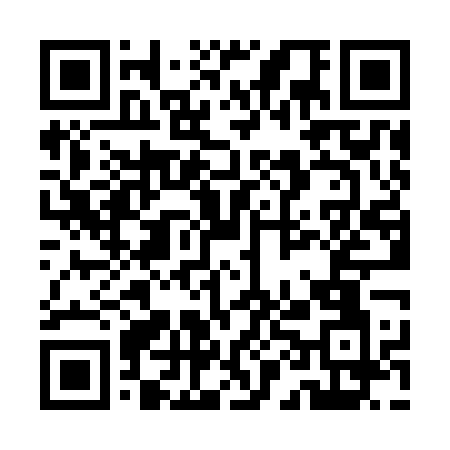 Prayer times for Kalia Haripur, BangladeshWed 1 May 2024 - Fri 31 May 2024High Latitude Method: NonePrayer Calculation Method: University of Islamic SciencesAsar Calculation Method: ShafiPrayer times provided by https://www.salahtimes.comDateDayFajrSunriseDhuhrAsrMaghribIsha1Wed4:055:2611:583:256:317:522Thu4:045:2611:583:256:317:533Fri4:035:2511:583:256:327:534Sat4:025:2411:583:256:327:545Sun4:025:2411:583:246:337:556Mon4:015:2311:583:246:337:567Tue4:005:2211:583:246:347:568Wed3:595:2211:583:246:347:579Thu3:585:2111:583:246:357:5810Fri3:575:2111:583:236:357:5811Sat3:575:2011:583:236:367:5912Sun3:565:1911:583:236:368:0013Mon3:555:1911:583:236:378:0014Tue3:555:1811:583:236:378:0115Wed3:545:1811:583:226:388:0216Thu3:535:1711:583:226:388:0317Fri3:535:1711:583:226:398:0318Sat3:525:1711:583:226:398:0419Sun3:515:1611:583:226:408:0520Mon3:515:1611:583:226:408:0521Tue3:505:1511:583:226:418:0622Wed3:505:1511:583:216:418:0723Thu3:495:1511:583:216:428:0724Fri3:495:1411:583:216:428:0825Sat3:485:1411:583:216:438:0926Sun3:485:1411:583:216:438:0927Mon3:475:1411:593:216:448:1028Tue3:475:1311:593:216:448:1129Wed3:475:1311:593:216:458:1130Thu3:465:1311:593:216:458:1231Fri3:465:1311:593:216:458:13